Referat fra Stamvegutvalgets årsmøte 27. juni 2022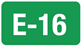 Møtte: Vidar Eltun, Hege Eide Vik,  Samson Hamre, Audun Mo, Dag Henaug, Sjur Arnfinn Strand (deltok på Teams), Vibeke Johnsen (for Arnstein Menes som meldte forfall), Marit Hougsrud, Harald Bjerknes (for Linda Mæhlum Robøle som meldte forfall),  Knut Arne Fjelltun,  Hans Erik Ringkjøp og Trygve Skjerdal. Forfall: Rolf Jens Brunstad, Arnstein Menes, Gunnar Thue, Linda Mæhlum Robøle, Hilmar Høl, Haldor Ødegård, Syver Leivestad og Siw Wikan.I tillegg deltok: Jon Askeland, fylkesordfører i Vestland. Katrine Sælensminde Erstad, (Prosjektsjef fellesprosjekt Arna- Stanghelle) og  Hilde Magnusson (daglig leder Forum Nye Bergensbanen). Lene Hovi og Jørand Ødegård Lunde fra sekretariatet.Møteleder: Vidar Eltun, leder av Stamvegutvalget.Tid: mandag 27. juni 2022  kl. 11.00 – 13.30							   Sted: Scandic hotell Voss, Evangervegen 1A, 5704 VossevangenDagsorden:10.30   Kaffe og mat 10.50   Velkommen til Voss og Vestland ved ordfører hans Erik Ringkjøp og fylkesordfører Jon Askeland11.10	Årsmøte12.30  
- Utbygging av E16 ved Katrine Sælensminde Erstad, Prosjektsjef fellesprosjekt Arna-Stanghelle - Bergensbanen ved Hilde Magnusson, daglig leder Forum Nye Bergensbanen13.30   Varm lunsj /middagSaker til behandling:01/22     Godkjenning av innkalling, saksliste og dagsorden02/22	 Regnskap 202103/22	 Årsmelding 202104/22	 Orientering om status for E-16 i de ulike regioner, herunder status for de ulike         	 strekningene	                                        05/22	 Arbeidsplaner 2022-202306/22      EventueltVidar Eltun, Stamvegutvalgets leder åpnet møte og gav en kort orientering om Stamvegutvalgets oppgaver og historie.Hans Erik Ringkjøp, ordfører i Voss herad ønsket velkommen til Voss og sa blandt annet at samferdsel er viktig for Voss, Voss er et knutepukt for samferdsel, både når det gjelder veg og bane.Jon Askeland, fylkesordfører i Vestland ønsket velkommen til Vestland fylke. Han orienterte om de samferdselspolitiske utfordringene fylket har og sa blant annet at samarbeid og støtte betyr mye for oss i vest. Han understreket at i all vegprioritering er sikkerhet for liv og helse viktigst. Vestland ønsker en tredobling av potten som går til rassikring. Det var viktig å få gjennomslag for K5 alternativet. 01/22: GODKJENNING AV INNKALLING, SAKSLISTE OG DAGSORDENVEDTAK:		Innkalling, saksliste og dagsorden godkjennes    02/22:	REGNSKAP 2021	Stamvegutvalget hadde en egenkapital på kr 167 914 ved inngangen av året, og hadde et forbruk på kr. 39 434 i 2021. Egenkapitalen ved utgangen av 2021 er da kr.128 480,35. Finansieringen av Stamvegutvalgets virksomhet skjer ved at det innkreves kontingent med kr. 25 000,- pr. fylkeskommune og kr. 10 000,- pr kommune når kassa er tom.  Forrige innbetaling av kontingenter skjedde i 2019.Regnskapet føres av Nord – Aurdal kommune og revideres av Innlandet revisjon IKSArbeidsutvalget behandla regnskapet i sitt møte 16. mai.Vedlagt er Stamvegutvalgets regnskap og Innlandet revisjon IKS sin revisjonsrapport.					 VEDTAK:                            Stamvegutvalget godkjenner regnskapet for 2021.03/22: ÅRSMELDING 2021Arbeidsutvalget behandlet regnskapet i sitt møte 16. mai. Vedlagt følger arbeidsutvalget sin årsmelding til Stamvegutvalgets for 2021.                                          Fra debatten i møtet:	To mindre endringer ble foreslått fra Hans Erik Ringkjøp og Vibeke Johnsen, disse innarbeides i årsmeldingen.VEDTAK:	Stamvegutvalget godkjenner årsmeldingen for 2021 med de endringer som fremkom i møtet.04/22	ORIENTERING OM STATUS FOR E-16 I DE ULIKE REGIONER,Regionene orienter muntlig, herunder status for de ulike regionene jfr. St. meld 20, NTP 2022-2033.  Dette punktet sees i sammenheng med de eksterne innledningene i møtet som var (se vedlegg): Utbygging av E16 ved Katrine Sælensminde Erstad, Prosjektsjef fellesprosjekt 	 Arna-StanghelleBergensbanen ved Hilde Magnusson, daglig leder Forum Nye BergensbanenVestland: Egen orientering fra fellesprosjektet Arna – Stanghelle, se vedlegg. Hege Eide og Hans Erik Ringkjøp utfylte, sa blant annet at vi må passe på at utbedringene i Nærøydalen blir oppstarta. Det er nå avtale om at Gudvangen stein kan ta steinen, det er positivt. I Vaksdal pågår oppgraderingsarbeid og de renser fjell. Det er utfordringer ved Stanghelle med lange køer. Det er også på gang utbedringsarbeid ved Oppheim.  Det er langt fram, om alt går etter planen er en ferdig til Voss i 2040. Slæen – Hylland venter på at departementet velger konsulent til KS2. Strekningen forventes ha oppstart 2023. Jon Askeland orienterte om at det jobbes med løsning for kryss i Arna, ringveg øst, det er uenighet om kommunedelplan. Bergen kommune og Vestland fylke ønsker tunnel. Fra Vågsbotten til flytebrua haster det mest med en ÅDT på 25 000, strekningen er 6km. Vågsbotten-Arna er lengre fram.Indre Sogn: Audun Moe, den manglende utbygginga Ljøsne – Tønjum er flaskehalsen i Lærdal, må vi finne alternativ B her, spurte han. Trygve Skjerdal sa at Nærøydalen er på gang, men det vil bli utfordrende for myke trafikanter mellom Flåm og Aurland.Valdres: Vidar Eltun gikk gjennom status med utbygging av Kvamskleiva og utbedring av strekinger i Valdres, se vedlegg. Han sa at vår store utfordring nå er strekningen Fagernes- Hande og situasjon i Fagernes med en ÅDT på nær 11 000 biler på brua. Knut Arne Fjelltun supplerte og sa at vi jobber nå for å få framskynda planprosessen til 2023 fra 2025/2027.Ringerike mot Sandvika. Dag Henaug, kva skjer når Bjørum – Skaret er ferdig 2025? Ringerikspakken er utsatt flere ganger, skulle startet i 2019. Statlig plan er vedtatt, prosjektet er overført Nye Veier - de fikk 500 mill. i budsjettmidler og 1 mrd i kassakreditt. Målet er oppstart 2024, men det er uklart hvor prosjektet står. Det skal være møte med statsminister Støre og næringsminister Vestre den 5. august. Kommunene har investert 3 mrd i den forventede veksten denne satsinga kan medføre, det er mye penger.	 Forslag til VEDTAK:      		Stamvegutvalget tar orienteringene til orientering.05/22: ARBEIDSPLANER 2022-2023I årsmeldingens kapittel 2 er mål, strategier og arbeidsformer beskrevet.  AU inviterer årsmøtet til å ta en diskusjon på hvordan vi kan bli bedre til å følge opp prioriteringene.  Arbeidet med ny NTP som skal avløse NTP 2022-2033 er i gang, hvordan jobber vi inn mot dette arbeidet? Arbeidsutvalget har diskutert at vi bør gjennomføre en befaring våren 2023. En slik befaring vil gi kunnskap til deltakerne, og vil ha som mål å påvirke de politiske beslutningene om budsjettmidler samt påvirke neste NTP - prosess. 
Fra debatten i møtet:	Trygve Skjerdal tok opp gang og sykkelveger og manglende tiltak for lokalbefolkningen. Han fikk støtte fra flere, Marit Hougsrud sa trafikksikkerhet og liv og helse er viktig, se på de stygge ulykkestalla som er nå i trafikken.  	Tilførselsveger til stamvegnettet og betydningen av midler til fylkesveger og rassikringsmidler ble poengtert av flere. 	Fra blant andre Jon Askeland ble det sagt at vi må være i beredskap nå når det er framskynda ny NTP prosess, det må skjæres da det er urealistisk mange foreslåtte investeringer. Da må de gryteklare prosjektene realiseres først, men vi må være forberedt på å se på innsparingstiltak.  	Det er stor støtte til at det arrangeres befaring langs E-16.VEDTAK:	Arbeidsutvalget tar med seg de innspill som kom fram i møtet i det videre arbeidet.06/22 EVENTUELT	Ingen saker under eventuelt